DDS Required Follow Up InformationUpdated 1/17/24Timely Reporting Reminder (Vendor):Special incidents are required by Title 17 to be verbally reported by vendors to San Diego Regional Center within 24 hours of occurrence and a written report must be provided within 48 hours of occurrence.  We advise vendors to report all special incidents even if they are unsure if it is reportable. SCs must submit a SIR in SANDIS within two work days to ensure DDS reporting guidelines are met. SCs should not wait for vendors to submit SIR to SDRC once made aware of the reportable incident. It is recommended that SDRC SC, On-Call SC, or Liaison review these guidelines with the vendor to avoid future late reporting. If you require additional assistance with information collection or SIR reporting protocols, feel free to contact the SIR Team at sirs@sdrc.org.Special incidents should be reported by Vendor according to DDS timeliness regardless if SIR is reportable to DDS or not.*For all incident types, visit our website: Special Incident Reporting | SD Regional Center (sdrc.org)For Deaths:What is the exact date of death? ____________What is the exact location of death?  _________ (hospital, home, etc.)If death occurred in hospital, what day were they admitted to the hospital? _____________When was the client last at their baseline health (prior to date of passing)? __________________Was the client receiving care for a medical condition?  (if yes, please specify which conditions & diagnosis date) ___________________________Was the client taking medications to treat a medical condition? (if yes, please specify medication name & dosage)____________________________Where did the client reside before their passing? ________________(include vendor # if under vendored care)Was conservator involved? What was his/her level of involvement? ____________________________________Were HOSPICE services active at time of death?  ___________________Why was HOSPICE initiated (diagnosis & date)? _________________________When was the last time the client was seen by a physician (prior to date of passing)?_________________When was the last time the client was checked by a nurse (prior to date of passing)?_________________Was an SDRC doctor or nurse involved in this case? (if yes, specify who and how they were involved) _____________________What were the events leading up to death (prior to date of passing)? _________________What did the client do the day before he/she died? ______________Was the client’s activity and appetite normal? If tube fed, were feedings being tolerated normally? _________________________________Any concerns of abuse/neglect? ___________________Was there a DNR in place? _____________________Was any type of intervention or resuscitation attempted? If so, what was done? ______________Was CCL/HCL notified? If not, why not? _______________________________________ *Death SIR narratives should form a clear timeline of events leading up to a client’s passing. *All deaths are reportable and appropriate agencies should be notified within 24 hours or as soon as you are notified. For COVID: Test date: ___________Positive result date: ________Symptoms:  ________ Was hospitalization required? _____Vaccination status: _____*Though it is not mandatory to report COVID cases to DDS, SDRC is still collecting COVID followup to track respiratory complications a client may experience following a positive COVID result* For ER Visits:Date of ER visit: ______________________________Discharge Diagnosis: _____________________________Discharge Date: ________________________Released to: _____________________________________ (location)Reason for going to ER: _____________________________Follow up needed after ER: ______________________________________________________________Any concerns regarding abuse and/or neglect?: __________________Does client require any support/equipment for daily mobility? __________________Prevention Plan  (immediate response & moving forward):_________________________________________For Hospitalizations:Discharge Diagnosis: ___________________ Discharge Date: _______________Client discharged to: ___________ (location)Follow up needed after discharge (i.e. PT): ________________________________________________Any concerns regarding abuse and/or neglect?: __________________Does client require any support/equipment for daily mobility? ________________________Prevention Plan  (immediate response & moving forward):_________________________________________For Hospitalizations – Internal Bleeding:Discharge Diagnosis: ___________________ Discharge Date: _______________Client discharged to: ___________ (location)Follow up needed after discharge (i.e. PT): ________________________________________________Any concerns regarding abuse and/or neglect?: __________________Does client require any support/equipment for daily mobility? ________________________Prevention Plan  (immediate response & moving forward):_________________________________________For Hospitalization – Laceration:                         Discharge Diagnosis: ___________________  Discharge Date: _______________Client discharged to: ___________ (location)Dates of follow-up MD visits, if applicable_____ _______________Number of stitches/sutures/staples ______ _____________ (most important)Where and when stitches/sutures/staples removed (if any)______________ (location and date)Any other pertinent/relevant information: __ _______________Prevention Plan  (immediate response & moving forward): ______________________________________For Hospitalization-Fracture (For Serious Injury/Accident): Discharge Date: _______________Client was discharged to: ___________ (location)Any appliance (cast, sling, splint, brace, boot, cane, or walker, wheelchair, etc.) prescribed? ______ Any related surgeries?  ______ (please include dates)Any specialist referrals?  ______ (please indicate medical specialty)Date and location where appliance (cast, sling, splint, brace, boot, cane, or walker, etc.) was removed/discontinued_____________ Does client require any support/equipment for daily mobility? __________________________Does client have a history of falling? __________________________Prevention Plan  (immediate response & moving forward): ______________________________________For Serious Injury/Accident (Lacerations, Puncture Wounds, Bites, Burns, Internal Bleeding, Dislocation, and Medication Reactions that require medical attention beyond first aid):Discharge Date (if admitted): _____________Dates of follow-up MD visits, if applicable____________________Number of stitches ___________________ (most important)Where and when stitches/sutures/staples/casts removed (if any) ______________ (location and date)Does client have a history of falling? __________________________Prevention Plan (immediate response & moving forward)? ___________For Psych. Hospitalization 5150 / 5250:UNVOLUNTARYPlease confirm this incident is considered an involuntary psych hospitalization _____ (yes or no) according to legal guidelines in Section 5150 of the California Welfare and Institutions Code (specifically, the Lanterman-Petris-Short Act or "LPS") which allows a qualified officer or clinician to involuntarily confine a person deemed to have a mental disorder that makes them a danger to him or herself, and/or others and/or gravely disabled. A qualified officer, that includes any California peace officer, as well as any specifically designated county clinician, can request the confinement after signing a written declaration. If those characteristics are not met, the incident is NOT reportable to DDS.Please provide DDS compliance-specific follow-up information below to complete the SIR within 14 days of the incident date:Discharge date: _______________ Where client is discharged to: ___________Any other pertinent/relevant information (behavior consultant meeting, new DX, assessments etc): ____________________Prevention Plan  (immediate response & moving forward): ______________________________________VOLUNTARYPlease provide SDRC compliance-specific follow-up information below to complete the SIR within 14 days of the incident date:Discharge date: _______________ Where client is discharged to: ___________Any other pertinent/relevant information (behavior consultant meeting, new DX, assessments etc): ____________________Prevention Plan  (immediate response & moving forward): ______________________________________For Alleged Abuse/Neglect/Failure to Protect/Restraints:Reported to: 	[ ] APS/CFWB (formally CPS)         	[ ] Long Term Care Ombudsman	[ ] Law Enforcement			[ ] CCL/Health Care Licensing	Outcome:	[ ] Substantiated			[ ] Inconclusive	[ ] to DA				[ ] Arrest made	[ ] Unsubstantiated/unfoundedAction:	[ ] Referred to Criminal Action	              [ ] Client relocated	[ ] Plan of Corrective Action		[ ] Citation	[ ] Deficiency				[ ] Cross-reported to Law EnforcementRecommendations by reporting agencies / medical professionals: _____________________________________Will there be any additional support from vendor or SDRC due to incident? If so, what type of services will be added? _______________________________________________________________Does client require any support/equipment for daily mobility? ________________________________Prevention Plan  (immediate response & moving forward): ______________________________________For Missing Person - AWOLClient was missing for approximately: ___________ (days/hours)Did client return to residence on his/her own?  _______________ (yes/no)Specify location and date client located?   ____________________ Who located client? ______________ (police, vendor staff, relative, etc.)  Who transported client?  ________________________Physical condition when found:  ____________ (unharmed, unkempt, bruised, etc.)Current community safety or elopement behavioral IPP outcome (if applicable):______________Preventative/Community Access Plan (immediate response & moving forward): ____________________Medication Errors:Name and dosage of the medication(s) ____________ (most important)Any adverse reactions? ________________________How did staff determine if there was or was not an adverse reaction? __________Days medication was to be given: _____________Time medication was to be given: _________________Was the medication error by the same staff member on the same shift?:  ________________Was med error reported to CCL/HCL (include notification date)? ____________**Primary Care Physician (MD, NP, PA, or Psychiatrist) notification: ______________ (name and date)Prevention plan (immediate response & moving forward): _____________________________________For Falls (under vnd care):Where did fall occur? _____________________________Did a medical condition contribute to fall?_________________________Is there a history of falling: _____________________________________________Does client require any support/equipment for daily mobility? ____________________________Fall Prevention Plan  (immediate response & moving forward): ________________________________For Crime/AssaultPolice Report No./Case No.: ______________ (most important)Any arrests made? __________________Outcome of investigation by police: _____________________APS/CPS involvement/outcome? ________________________Was case submitted to DA? _____________________________Any other pertinent/relevant information? ________________________Prevention Plan  (immediate response & moving forward): ___________________________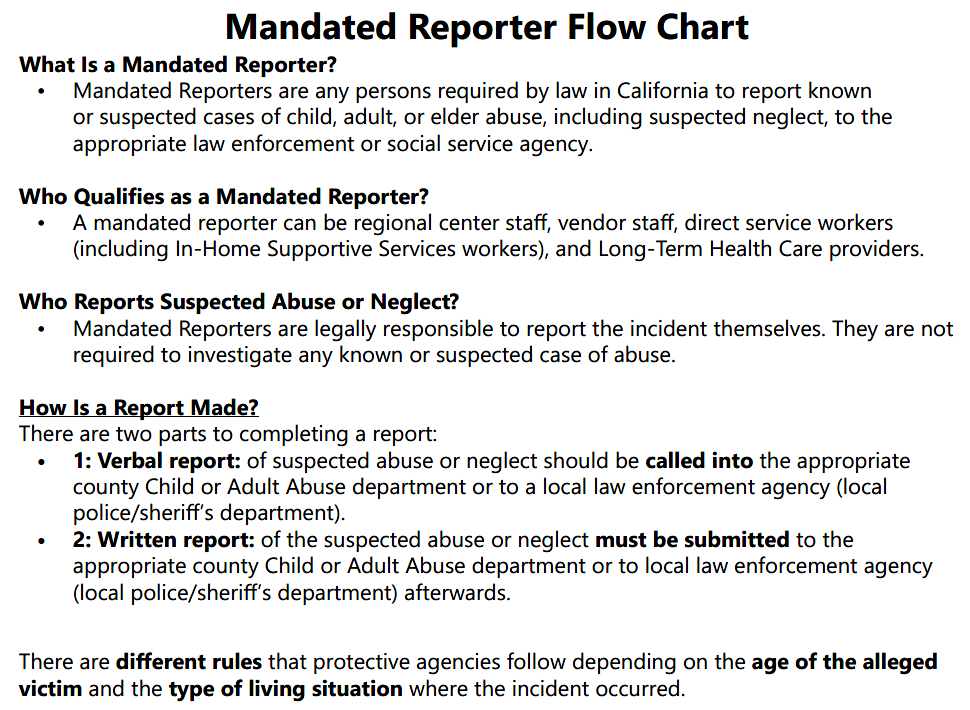 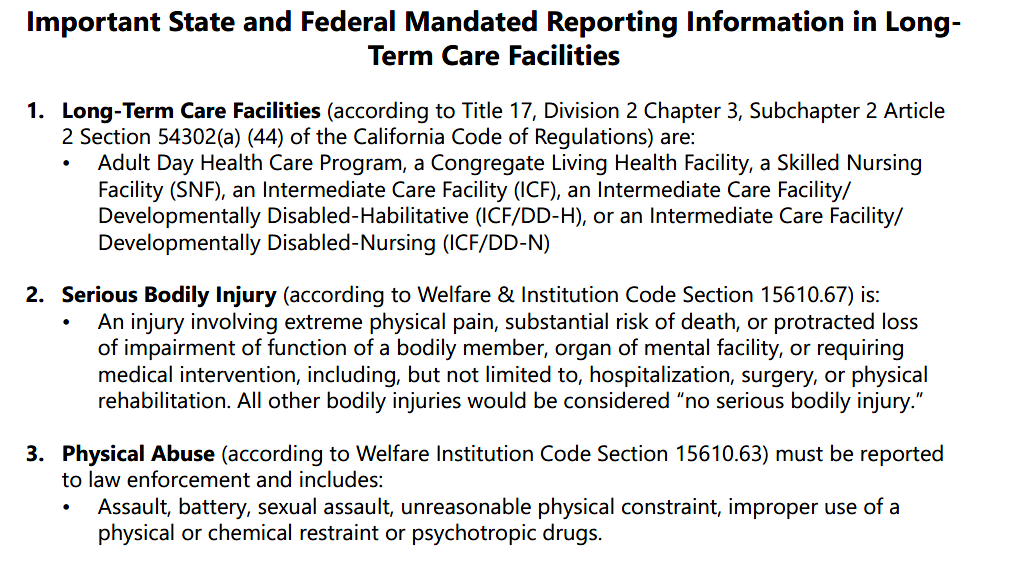 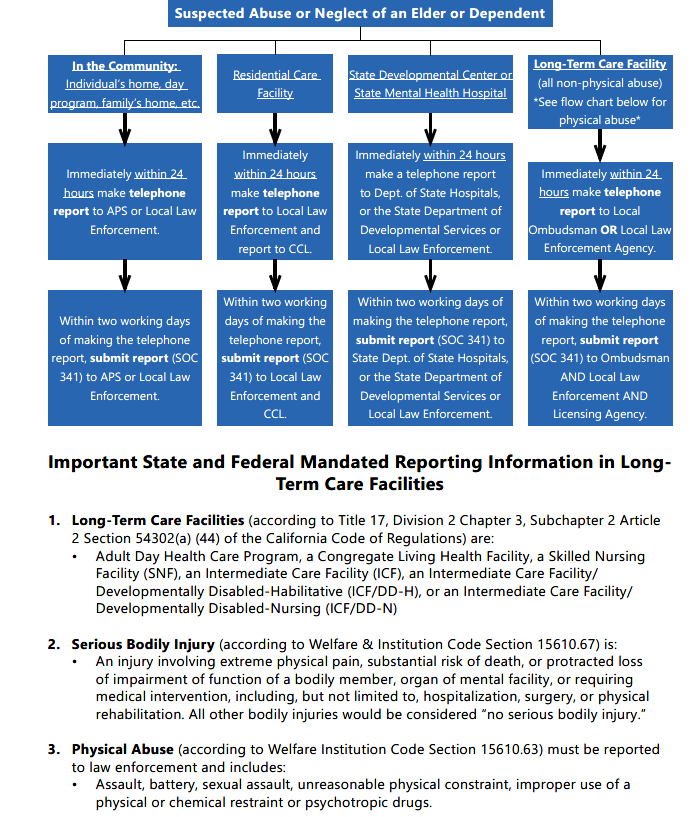 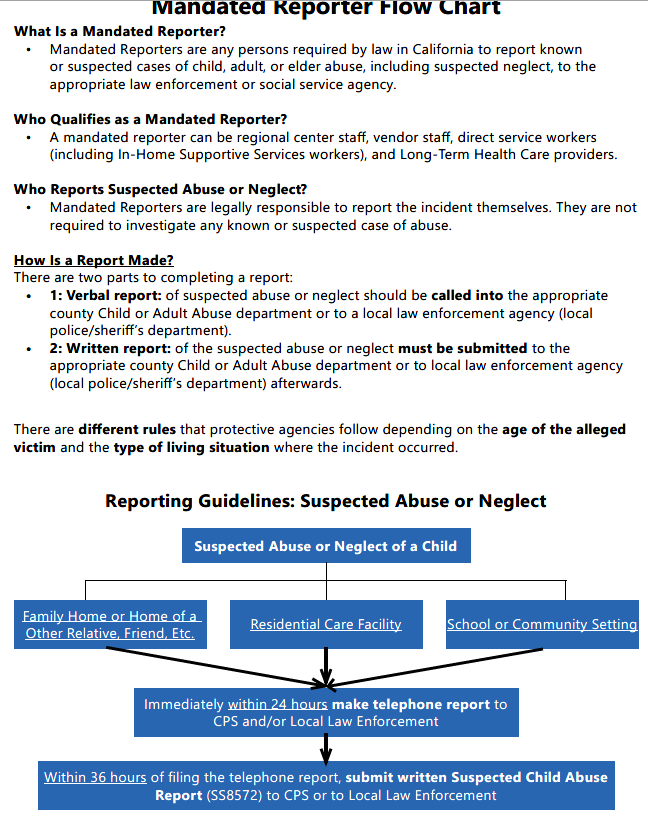 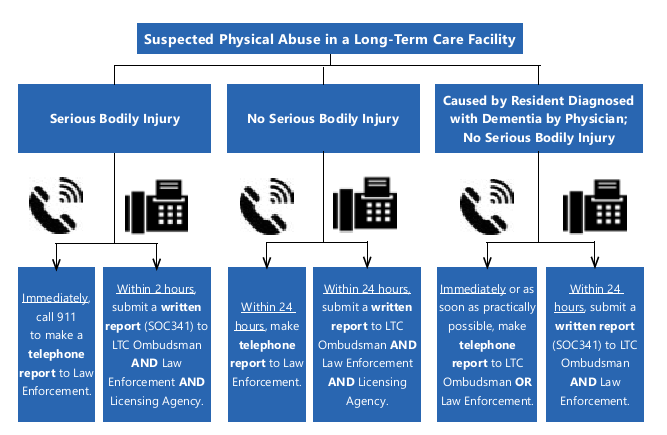 